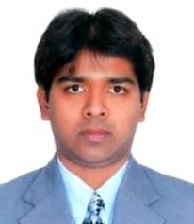 RAJESHEmail: rajesh.58830@2freemail.com                                                                                                                                UAE Driving License PROFILETechno-commercial professional with value added working experience, in India and UAE.Experienced in working with Cement Manufacturing. Lighting Manufacturing, Electronic Manufacturing Services and Electronics Product Manufacturing Industries. Expertise in Advance Procurement Planning, Sourcing Strategy and Negotiation Strategy.Expertise in Supplier Development and their management, both local and international.Expertise in Cost Analysis, Procurement Methods, Negotiation Skill and Strategic Sourcing.Adept in formulating and incorporating policies, facilitating budgeting and cost saving measures. Highly skilled in relationship management, with ability to effectively coordinate and communicate at every level. Adroit in strategy planning with strong business acumen, leading to access goals without effort.Sound knowledge in production management.CORE COMPETENCIESExtremely tenacious and committed to work, with a dual gift of team management skill and multitasking power. The key capabilities include:  -Purchasing / Procurement             -Vendor Development              -Local and Global Sourcing	-Strategic Sourcing		    -Negotiation        		-Material Management	              -Cost Saving Initiatives		    -Budgeting 	                             -Inventory Management	 	-Quality Assurance         	    -Contract Management	-Team Management 	-Interpersonal and Analytical         -Forecasting and Planning        -Organizing and CommunicationWORK EXPERIENCERAK CEMENT COMPANY, RAK - UAE.  (A Cement Manufacturing Company in Ras Al Khaimah)March, 2014 – September,2017  :   Promoted as Chief Purchasing OfficerJune, 2011 – February, 2014        :   Purchase Officer Key Contributions:Achieved stable price agreements and cost savings, for the Raw Materials – Limestone,  Silica,  Shale,  Gypsum,  Iron-Ore,  Slag,  Fly-Ash,  Packaging Materials – Paper Bags,  PP Bags,  Sling Bags,  Jumbo Bags,  Consumables and Services.Achieved substantial savings for Commodities – Coal and Diesel purchased at the right time, by proper market research.Cost ReductionBy introduction of new suppliers for more alternatives, after proper quality and process check. By using alternative materials, after considering quality and process aspects.Materializing improved network and sourcing of material procurements for cement industry, from different market sources - local and global.Responsibilities:       ●    Procurement of commodities,  raw materials, packaging materials, consumables, purchasing of spare               parts for plant equipment and maintenance services – local and international, required by company.Overseeing all elements of the procurement and supply chain management process, negotiating rates with suppliers and contractors to ensure best value for the company on all procurement activities.Developing processes to ensure that all commercial, technical standards are followed and applied as part of the bidding and tender management process.Developing comprehensive procurement management systems, ensuring that policies, standards and systems for administrative activities are in place and introducing a system to report on compliance.Managing budgets, performing forecasting and cost analysis, ascertaining indicative market prices and overseeing the financial reporting process.Managing bank related documents e.g. Bank Letter of Credits, Bank Guarantees ,etc. Maintaining supplier database by inputting suppliers profile and updates to the reporting manager.Manage transportation and logistics including freighting shipping and related logistics.Updates managers by consolidating, analyzing, and forwarding action summaries.Negotiating contracts, monitoring the quality of service provided, commercial negotiations.Seek opportunities to reduce costs without compromising quality.Coordinate purchasing activities with other departments to maintain inventory at predetermined level.Raw Materials, Packaging Materials, Spares, Equipments from local and overseas markets.       ●    Analyzing and developing strategy for the key materials and strategically sourcing of new suppliers.       ●    Manage existing supplier relationships and negotiate new pricing to benefit the business.       ●    Identify and develop new suppliers, service providers and continuous evaluation.●    Supplier Performance Evaluation and Supplier Rating, for quality, price, delivery, response.●     To prepare yearly objectives, action plan for achievement of objectives for each financial year and       submit to the Management for approval.●    To review the progress in achieving the objectives, etc. on a monthly basis and take necessary            corrective action along with a report to the Management.●    Procurement / Purchasing of materials value AED 200 million per annum and managing a team          within the purchasing function.GULF ADVANCED LIGHTING LLC.. DUBAI - UAE.  (A Lighting Manufacturing Company in JAFZA)April, 2005 – June, 2011  :  Purchasing ManagerKey Contributions:Received appreciation letter in year 2008, for the cost savings in year 2007.Received appreciation letter in year 2010, for the cost savings in year 2009.Achieved stable price agreements for key components of the Bill Of Material.Successfully completed key projects i.e., CFL manufacturing lines for production, Container space saving packaging program, etc.Cost ReductionBy introduction of new vendors to have more alternatives, after proper engineering and quality check. By using alternative materials, after considering engineering as well as quality aspects.By utilization of yearly price deduction plans and channelizing the suppliers.Materializing improved network of raw material procurements for electronics and lighting industry, from different market sources around the world.Benchmark implementations in various business negotiations; in terms of price, payment terms and lead-time.   Controlled and minimized planning errors through incorporation of modernized structure by regularizing J.D.Oneworld System: MRP report automation etc, with the help of driving and fixing issues of BOM information into the system.Responsibilities:Plan, organize, direct and control the complete purchasing department and functions within the company as well as with the suppliers.Global Sourcing of raw materials, packaging materials, maintenance spares, consumables, capital equipments, etc., as per the ISO procedures.Negotiating prices, payment terms, lead time, evaluating quotations with suppliers throughout         the world and local suppliers.   Developing alternate suppliers, order placing, inventory monitoring and control of all materials.Cost saving initiatives and programs by developing alternate suppliers and materials, to ensure supplies with competitive prices and defining along with implementing optimum sourcing strategy. To enter into formal agreements with suppliers with respect to pricing and other terms, wherever it is beneficial to the company and approved by the Management.Identify and managing the Approved Suppliers List. Various Sourcing Tools i.e., RFI, RFP, RFQ.Various Analysis i.e., ABC, VED, etc.   Vendor rating of suppliers, for quality, cost, delivery, response.Keep close coordination with the concerned internal departments regarding upcoming material requirements, in order to take pro-active steps to reserve and secure material. Keep abreast of the latest developments in the market and explore new sources, assess them and evaluate their performance as per the company procedures.  Keep abreast of the commodity markets and price trends for varieties of materials, supplies, various grades, quality standards and equipments.         ●    To prepare yearly objectives, action plan for achievement of objectives and budgeting for each                financial year and submit to the Management for approval.       ●    To review the progress in achieving the objectives, etc. On a monthly basis and take necessary                   corrective action along with a report to the Management.       ●    To generate the appropriate MIS report, for everyday functioning of the department.       ●    To build a healthy & honest business relationship with the suppliers and inter departmental heads,                    so as to ensure optimum contribution to company's revenue.       ●    To ensure documented systems and procedures are followed, by all the departmental subordinates.●    Procurement / Purchasing of materials value AED 130 million per annum and managing a team          within the purchasing function.CELETRONIX MUMBAI, INDIA. (A Electronic Manufacturing Services Company)(Erstwhile Celetron Power India Pvt Ltd. & Cortech Systems India Ltd. & Ultratek Devices Ltd. )March, 2001- March, 2005                 :   Promoted as Assistant Manager – PurchaseMarch, 2000 – February, 2001           :   Promoted as Senior Engineer - PurchaseDecember, 1996 – February, 2000    :   Purchase EngineerNovember, 1993– November, 1996  :  Junior Engineer - ProductionKey Contributions:Created a mentionable record of zero defect deliveries. Effectively managed cost controlling, by developing new vendors from different countries of Far East.Introduced new price rates, payment terms, cancellation terms and also terms related to lead time, through proper negotiation strategies.Implemented cost effectivity by procuring parts from Far East & India, instead of USA, Japan & Europe.Diplomatically managed to achieve outstanding price deductions; from countries like India, China and Malaysia.Enhanced cost reduction benefits in relation to price of items i.e., PCB, Ferrite cores, Enameled wires & Torroids. Streamlined Baan ERP Purchase module; PO release process automation by updation of required information in Baan i.e., Item Supplier Information, Item Purchase Data, thus reducing manual intervention as well as man-power.Sizeable cost curtailment implemented, as a result of successful planning of forwarding consignments through waterways replacing the usual air-freight. As Junior Engineer (Production), secured production of power supplies @5k per shift daily. Successful at achieving average production target rate of 80%.  Also, achieved Production with minimal percentage of rejections.NIRMAL POWER SYSTEMS, MUMBAI – INDIA (A Electronic Manufacturing Products Company)November, 1990 – November, 1993  :  Trainee Engineer to Production InchargeKey Contributions:Achieved increase in production by 25%.Reduced rate of rejections from the customer’s end.EDUCATIONBachelor in Business Administration, Sikkim Manipal University, India.Diploma in Electronics & Communication Engineering,Board of Technical Examinations, India.Certification:Certified Professional Purchasing Manager ( CPPM ), from American Purchasing Society.Certified Purchasing Professional ( CPP ), from American Purchasing Society.Training:Management Development Program on ‘Warehouse and Stores Management’ from International Centre for Training & Development.Management Development Program on ‘Purchase Management’ from Bombay Academy of Management.Computer Knowledge:Diploma in Information Systems Management from Aptech Computer Education, India.Skilled in Windows 95, Windows 3.1, UNIX, DOS, MS Office & FoxPro.PERSONAL PARTICULARSDate of Birth: 5th May, 1972Languages : English, Hindi, Marathi, Kannada and Konkani.